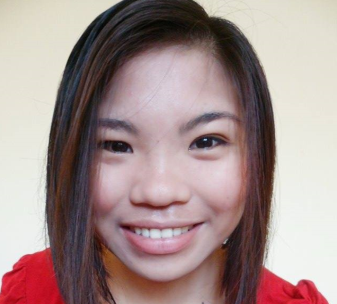 KATHLEENKATHLEEN.287921@2freemail.com  CAREER OBJECTIVESeeking a position in a growth-oriented company that will lead to a lasting relationship in the field of business management and accounting where I can utilize my skills, implement my knowledge and make a contribution. I am eager to learn and excited about my career path.SUMMARY OF QUALIFICATIONSStrong Accounting KnowledgeCan prepare, examine and analyze accounting records, financial statements and other financial reports to assess accuracy, completeness, and conformance to reporting and procedural standards.Able to prepare bank reconciliation and record accounting entries to necessary book of accountsCan establish tables of accounts, assign entries to proper accounts and posting  entries from journal voucher to general ledger and subsidiary ledgersAble to develop, maintain, and analyze budgets, preparing periodic reports that compare budgeted costs to actual costs.Able to analyze costs, revenues, financial commitments, and obligations, to project future revenues and expenses or to provide adviceCommunication and teamworkAble to communicate effectively, strong written and verbal communication skills acquired through study.Enthusiastic, hard-working and eager to learn Reliable, trustworthy, with a strong work ethics and values, very well-organized, highly proactive, has keen attention to details, resourceful and has the ability to handle multiple tasks.Has a good sense of initiative, a good team-player, determined and committed to work with positive attitude and very capable of working under pressure.Technical skillsStrong technical proficiency in Microsoft Office (Excel, Word, PowerPoint), with knowledge in QnE System, Peachtree/Sage Accounting Software and Tally.Language skillsExcellent in speaking and writing English and Filipino.WORK EXPERIENCESRopali Motorcycles, Ropali CorporationBranch Accountant cum Admin OfficerMalasiqui, Pangasinan PhilippinesMarch 2015 to January 2016Accounting Job: Responsible on tracking and recording daily transactions of the branch.Responsible on transferring and recording manual report to system report.Provider of accurate and timely basis report.Updates and maintains books of the account.Monitors the proper completion of all the required documents for all sale transactions.Prepares a report of all the outstanding and overdue payments on a daily basis for the showroom.Coordinates with the banks representatives and company's personnel to get the payments on time.Receives payment by cash or check.Forecasting and analyzing the showrooms operating expenses, to enable to handle the petty cash wisely in accordance with limited budget.Maintains petty cash, petty voucher preparation, parking and sending to Finance Department.Prepares deposit slips.Administrative Job:Assuring the compliance of the sales people with the policies and procedures that are mentioned in the company's guidelines.Answers phone calls.Receive and direct visitors and clients.General clerical duties including photocopying, fax and mailing.Maintain electronic and hard copy filing system.Retrieve documents from filing system.Handle requests for information and data.Resolve administrative problems and inquiries.Prepare written responses to routine enquiries.Prepare and modify documents including correspondence, reports, drafts, memos and emails.Prepare agendas for meetings and prepare schedules.Record, compile, transcribe and distribute minutes of meetings.Open, sort and distribute incoming correspondence.Maintain office supply inventories.Coordinate maintenance of office equipment.Coordinate and maintain records for staffs.On-the-Job TrainingLandbank of the PhilippinesSantiago City, IsabelaNovember 2014 to February 2015Job Descriptions:Helps in proper filing and sorting of client’s documents.Assist clients to secure that all necessary information is available for easy processing.Receives and sends documents through fax to ease inter-branch transfer of documents.Helps in the inventory of semi-expendable and fixed assets to assure the completeness of the assets and to scrutinize the usefulness of the assets.EDUCATION AND TECHNICAL QUALIFICATIONBachelor of Science in Business Administration Major in Management AccountingIsabela State UniversityEchague, IsabelaJune 2012 - April 2015Certified BookkeeperTESDA National Certificate Level IIIJanuary 2015 – January 2020PERSONAL INFORMATIONNationality: FilipinoBirthday: March 13, 1994 (22 years old)Civil Status: SingleVisa Status: Visit Visa (Expiration Date: 23 June 2016)Expected Salary: AED 2300-3500I hereby certify that the information above is true and correct.